ประมวลจริยธรรม วัฒนธรรม ประเพณี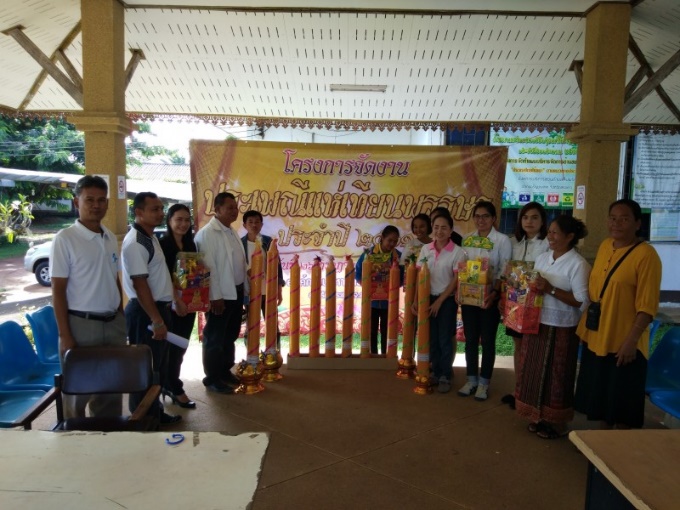 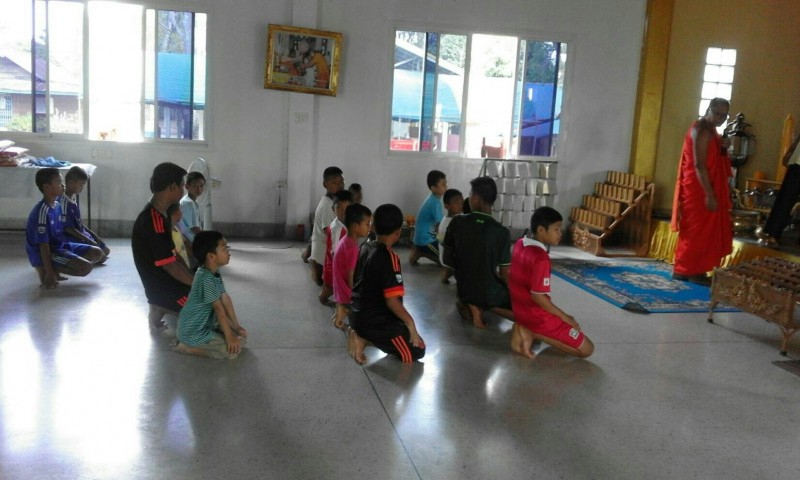 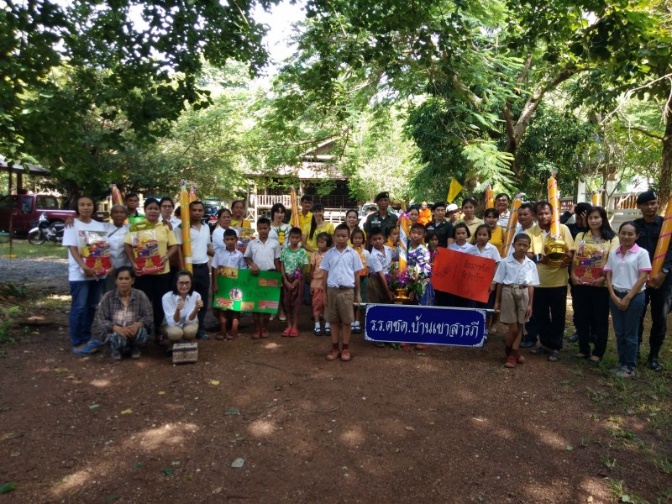 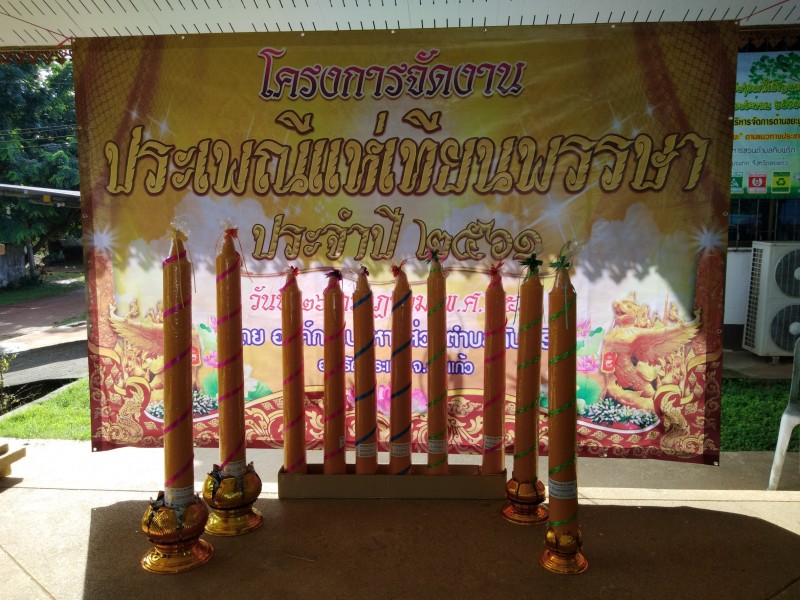 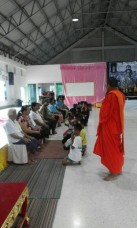 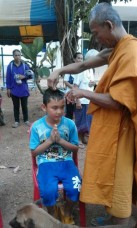 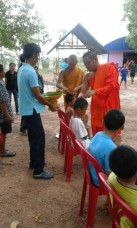 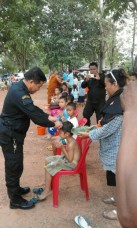 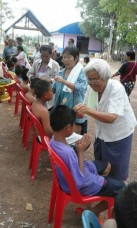 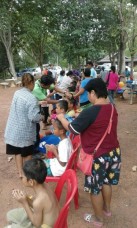 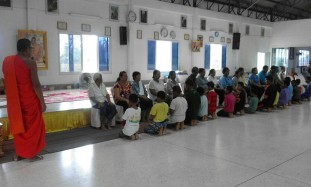 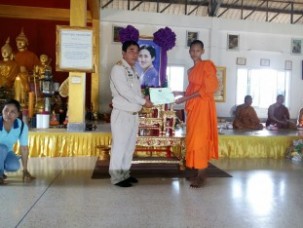 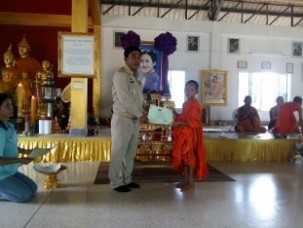 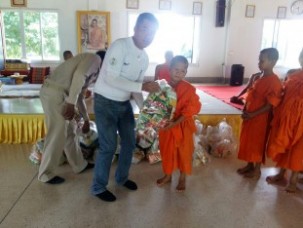 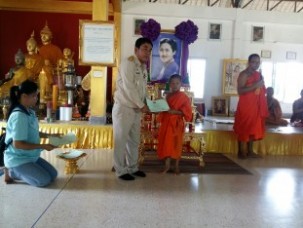 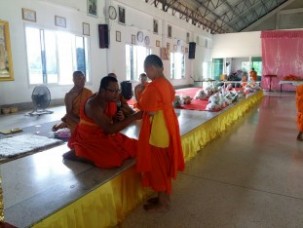 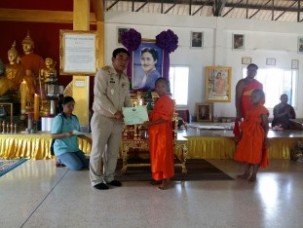 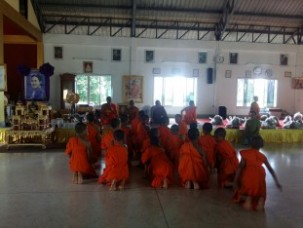 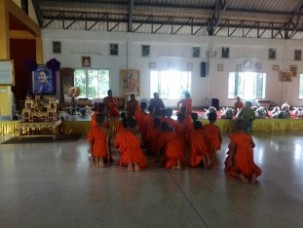 